柳江区2020年第七次全国人口普查主要数据公报[1]柳州市柳江区统计局第七次全国人口普查领导小组办公室2021年6月11日根据《中华人民共和国统计法》《全国人口普查条例》规定和《国务院关于开展第七次全国人口普查的通知》（国发〔2019〕24号）要求，柳江区按照广西、柳州市人普办统一部署进行了第七次全国人口普查[2]。一年多以来，在上级政府的统一领导下，在全区各级普查机构和普查人员的共同努力下，在全区普查对象的积极配合下，目前已圆满完成普查现场登记和普查主要数据的汇总工作。根据第七次全国人口普查结果，现将2020年11月1日零时柳州市柳江区人口的主要数据公布如下：常住人口及人口分布全区常住人口[3]为503772人，与2010年第六次全国人口普查的469482人相比，十年共增加34290人，增长7.30 %，年平均增长率为0.71%。图1  历次人口普查常住人口及年均增长率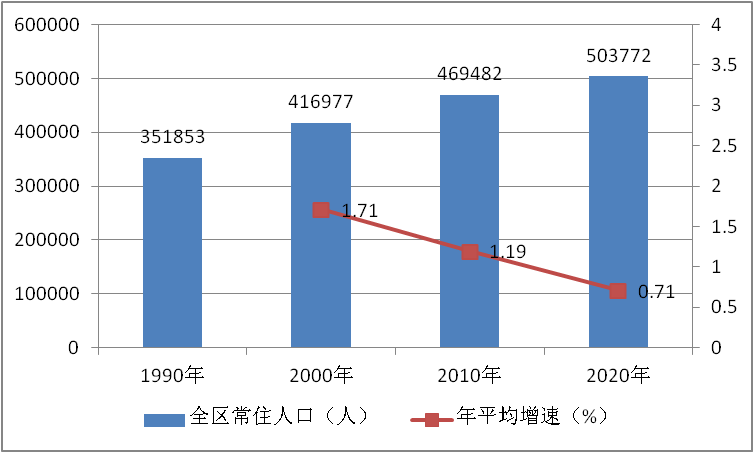 全区共有8个（乡）镇，各（乡）镇人口分布如下：表1 各（乡）镇常住人口单位：人、%户别人口全区共有家庭户[5]158837户，集体户5245户，家庭户人口为477445人，集体户人口为26327人。平均每个家庭户的人口为3.01人，比2010年第六次全国人口普查的3.54人减少0.54人。民族人口全区人口中，汉族人口为135007人，占26.80%；各少数民族人口为368765人，占73.20%，其中壮族人口为356220人，占70.71%。与2010年第六次全国人口普查相比，汉族人口增加11496 人，增长9.31 %；各少数民族人口增加22794 人，增长6.59 %，其中壮族人口增加16319 人，增长4.8%。四、性别构成全区人口中，男性人口为262807人，占52.17%；女性人口为240965人，占47.83%。总人口性别比（以女性为100，男性对女性的比例）为109.06，与2010年第六次全国人口普查的109.31相比下降0.25。表2 各（乡）镇人口性别构成单位：%五、年龄构成全区人口中，0-14岁[6]人口为106079人，占21.06%；15-59岁人口为321440人，占63.81%；60岁及以上人口为76253人，占15.14%，其中65岁及以上人口为53243人，占10.57%。与2010年第六次全国人口普查相比，0-14岁人口的比重提高3.70个百分点，15-59岁人口的比重下降7.79个百分点，60岁及以上人口的比重提高4.10个百分点，65岁及以上人口的比重提高2.83个百分点。		表3  各（乡）镇人口年龄构成                                                           单位：%六、受教育程度人口全区人口中，拥有大学（指大专及以上）文化程度的人口为35822人；拥有高中（含中专）文化程度的人口为    66148人；拥有初中文化程度的人口为208864人；拥有小学文化程度的人口为136599人（以上各种受教育程度的人包括各类学校的毕业生、肄业生和在校生）。与2010年第六次全国人口普查相比，每10万人中拥有大学文化程度的由4232人增加为7111人；拥有高中文化程度的由11219 人增加为13131人；拥有初中文化程度的由43934人减少为41460人；拥有小学文化程度的由29786人减少为27115人。表4 各（乡）镇每10万人口中拥有的各类受教育程度人数                                单位：人/10万人 七、平均受教育年限[7]与2010年第六次全国人口普查相比，全区人口中，15岁及以上人口的平均受教育年限由8.74年增加至9.21年。表5 各(乡）镇15岁及以上人口平均受教育年限                                单位：年八、文盲人口全区人口中，文盲人口（15岁及以上不识字的人）为   9094人，与2010年第六次全国人口普查相比，文盲人口    减少了2908人，文盲率[8]由2.56%减少为1.81%，减少0.75个百分点。九、城乡[9]人口全区人口中，居住在城镇的人口为305457人，占60.63%；居住在乡村的人口为198315人，占39.37%。与2010年第六次全国人口普查相比，城镇人口增加105077人，乡村人口减少70787人，城镇人口比重增加17.95个百分点。图1 历次人口普查城乡人口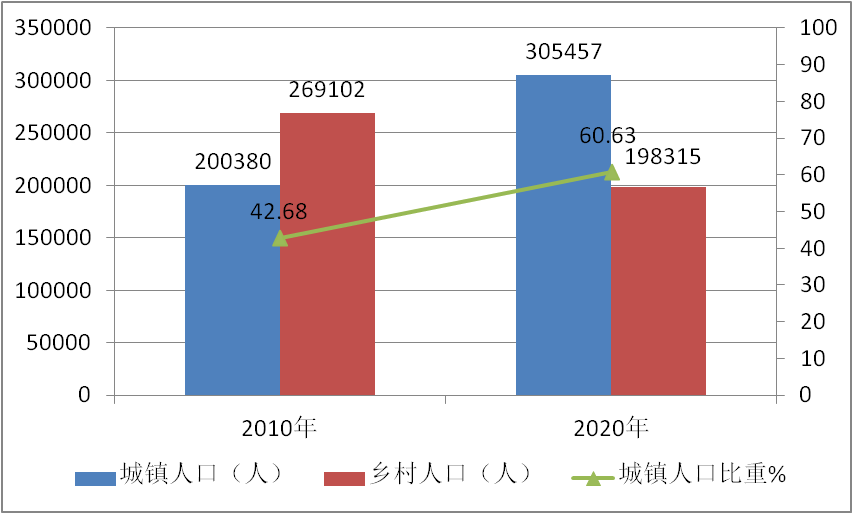 注释： [1]本公报数据均为初步汇总数据。因区划调整历年普查数据为同口径调整数。[2]普查标准时点为2020年11月1日零时，普查对象是普查标准时点在中华人民共和国境内的自然人以及在中华人民共和国境外但未定居的中国公民，不包括在中华人民共和国境内短期停留的境外人员。[3]常住人口包括：居住在本乡镇街道且户口在本乡镇街道或户口待定的人；居住在本乡镇街道且离开户口登记地所在的乡镇街道半年以上的人；户口在本乡镇街道且外出不满半年或在境外工作学习的人。[4]指各镇的常住人口占全区常住人口的比重。[5]家庭户是指以家庭成员关系为主、居住一处共同生活的人组成的户。 [6]0-15岁人口为113592人，16-59岁人口为313927人。[7]平均受教育年限是将各种受教育程度折算成受教育年限计算平均数得出的，具体的折算标准是：小学=6年，初中=9年，高中=12年，大专及以上=16年。[8]文盲率是指15岁及以上不识字人口所占比例。[9]城镇、乡村是按国家统计局《统计上划分城乡的规定》划分的。地区人口数比重[4]比重[4]地区人口数2020年2010年柳江区503772 100.00 100.00拉堡镇253652 50.35          35.65 百朋镇41392 8.22     12.49 成团镇35683 7.08 9.57 三都镇21288 4.23 5.21 里高镇15424 3.06 4.81 进德镇46264 9.18 10.44 穿山镇68431 13.58 15.94 土博镇21638 4.30 5.89 地区占常住人口比重占常住人口比重性别比地区男女性别比柳江区52.17 47.83 109.06拉堡镇51.00 49.00 104.10百朋镇53.33 46.67 114.28成团镇53.50 46.50 115.04三都镇53.00 47.00 112.75里高镇53.71 46.29 116.05进德镇52.86 47.14 112.15穿山镇53.26 46.74 113.97土博镇54.53 45.47 119.92地区占常住人口比重占常住人口比重占常住人口比重占常住人口比重地区0-14岁15-59岁60岁及以上地区0-14岁15-59岁60岁及以上其中：65岁及以上柳江区21.06 63.81 15.14 10.57 拉堡镇21.69 68.43 9.89 6.59 百朋镇19.54 57.93 22.53 16.41 成团镇20.41 56.19 23.39 15.99 三都镇19.38 57.77 22.85 16.39 里高镇20.08 57.42 22.50 16.21 进德镇21.18 60.66 18.16 12.31 穿山镇21.66 62.43 15.91 11.81 土博镇17.82 55.02 27.17 19.77 地区大学（大专及以上）高中（含中专）初中小学柳江区7111 13131 41460 27115 拉堡镇11009 19693 3999019141 百朋镇2694 6064 4525333746 成团镇2248 5585 4470535241 三都镇2508 5764 4806932342 里高镇2956 6574 4619432955 进德镇2609 6325 4198537128 穿山镇4527 7646 3941636369 土博镇3166 5985 4155234532 地区2020年柳江区 9.21拉堡镇10.29百朋镇8.09成团镇8.02三都镇8.22里高镇8.23进德镇8.22穿山镇8.31土博镇7.68